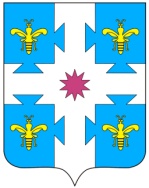 О внесении изменений  в постановлениеадминистрации Козловского района Чувашской Республики от 28.05.2020 №222В соответствии с Жилищным кодексом Российской Федерации, постановлением Кабинета Министров Чувашской Республики от 14 марта 2014 г. № 77 «Об утверждении Республиканской программы капитального ремонта общего имущества в многоквартирных домах, расположенных на территории Чувашской Республики, на 2014 - 2043 годы», постановлением Кабинета Министров Чувашской Республики от 24 сентября 2021 г. №467 «О внесении изменений в постановление Кабинета Министров Чувашской Республики от 31 декабря 2014 г. №499»  администрация Козловского района постановляет:1. Внести в постановление администрации Козловского района Чувашской Республики от от 28.05.2020 №222 «Об утверждении муниципального краткосрочного плана реализации в 2021-2023 годах на территории Козловского района Республиканской программы капитального ремонта общего имущества в многоквартирных домах, расположенных на территории Чувашской Республики, на 2014-2043 годы» следующие изменения:  Приложения №1,2,3 муниципального краткосрочного плана реализации в 2021-2023 годах на территории Козловского района Республиканской программы капитального ремонта общего имущества в многоквартирных домах, расположенных на территории Чувашской Республики, на 2014-2043 годы изложить в новой редакции согласно приложению 1 к настоящему постановлению.  2. Контроль за выполнением настоящего постановления возложить на отдел строительства и общественной инфраструктуры администрации Козловского района.Глава администрацииКозловского района                                                                                                       А.Н. Людков